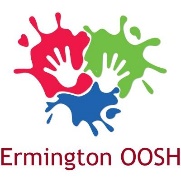 Reminder - all vacation care access now via pedestrian gate on Brush Rd, front gates will be lockedReminder - all vacation care access now via pedestrian gate on Brush Rd, front gates will be lockedCentre hours7:00am to 6:00pm Monday to Friday.PLEASE NOTE:We will be closing early on the 20th December . During vacation care the front gates of the school will remain locked. All access must be via the pedestrian gate on Brush Rd. Fees & ChargesIn centre - $46-$55Excursion/incursion - $65-$96Late pick fee - $50 first 5 minutes, then $2 per minute applies for every minute there after.Non-notification fee - $5 for every session that you don’t notify us that your child will be absentWho can attend?Children up to 12 years old who are currently enrolled in & attending primary school & Kindergarten children who have completed their first term of school. New Kindergarten children are not taken in January. A maximum of 45 positions are available each day.First preference is given to children attending Ermington Public School.Wheels The children are permitted to bring their bikes & scooters every day but must have a safety gear. Educators do not allow children to share their wheels, except in sibling situations. Enclosed footwear must be worn on all bikes and scooters.Who can attend?Children up to 12 years old who are currently enrolled in & attending primary school & Kindergarten children who have completed their first term of school. New Kindergarten children are not taken in January. A maximum of 45 positions are available each day.First preference is given to children attending Ermington Public School.Wheels The children are permitted to bring their bikes & scooters every day but must have a safety gear. Educators do not allow children to share their wheels, except in sibling situations. Enclosed footwear must be worn on all bikes and scooters.Booking & paymentsBookings for Ermington families will commence in week 7. External families are invited to book from week 8. Bookings close at midnight on 6th December2019.It can take up to 24 hours to activate a new account & bookings cannot be made until the $20 membership fee has been paid.Read the program carefully as some activities may be age specific. No refunds will be given & days are not transferable, bookings will be charged regardless of absence.Bookings Close Friday 6th December 2019Booking & paymentsBookings for Ermington families will commence in week 7. External families are invited to book from week 8. Bookings close at midnight on 6th December2019.It can take up to 24 hours to activate a new account & bookings cannot be made until the $20 membership fee has been paid.Read the program carefully as some activities may be age specific. No refunds will be given & days are not transferable, bookings will be charged regardless of absence.Bookings Close Friday 6th December 2019Confirming your bookingOnce you have selected your days online please complete the permission form & any other requested documents & return with your payment receipt before 6th December 2019 to; ermingtonoosh@live.com.au Please remember to book this through the “My Family Lounge” app and use the casual calendar. Until all forms are received no bookings will be confirmed. Bookings made by NetBank are only confirmed after payment has been received.Families on NetBank will need to bring back their receipts and permission forms & any waivers or order forms requested in the program. Families on Direct Debt will have their accounts debited after Vacation Care, you will also need to bring back your permission forms & any waivers or order forms requested in the program.  ProgramThe program may be subject to change due to severe or adverse weather conditions or unforeseen circumstances. You will be notified of any changes via email or teamapp as early as possible.    Confirming your bookingOnce you have selected your days online please complete the permission form & any other requested documents & return with your payment receipt before 6th December 2019 to; ermingtonoosh@live.com.au Please remember to book this through the “My Family Lounge” app and use the casual calendar. Until all forms are received no bookings will be confirmed. Bookings made by NetBank are only confirmed after payment has been received.Families on NetBank will need to bring back their receipts and permission forms & any waivers or order forms requested in the program. Families on Direct Debt will have their accounts debited after Vacation Care, you will also need to bring back your permission forms & any waivers or order forms requested in the program.  ProgramThe program may be subject to change due to severe or adverse weather conditions or unforeseen circumstances. You will be notified of any changes via email or teamapp as early as possible.    Allergies & food intolerancesIt is the responsibility of the family to notify the centre if your child has an allergy or food intolerances.Action plans, preventative measures & doctor’s correspondence are required to ensure we can maintain a healthy environment for your child. Medication, including Epipens are to be given to the Supervisor each day the child is attending the program.ALL ACTION PLANS AND MEDICATION MUST BE RECEIVED BEFORE ATTENDANCEPlease check the menu each day. If your child does not like what is being prepared please pack their lunch for them.Allergies & food intolerancesIt is the responsibility of the family to notify the centre if your child has an allergy or food intolerances.Action plans, preventative measures & doctor’s correspondence are required to ensure we can maintain a healthy environment for your child. Medication, including Epipens are to be given to the Supervisor each day the child is attending the program.ALL ACTION PLANS AND MEDICATION MUST BE RECEIVED BEFORE ATTENDANCEPlease check the menu each day. If your child does not like what is being prepared please pack their lunch for them.MealsChildren need to bring a healthy, lolly-free lunch and a reusable drink bottle each day, unless specified in the program. The centre provides breakfast until 8.15am & lunch on in centre days.Parents are required to provide afternoon tea every day & lunch on excursion days.Due to the severity of some children’s allergies we endeavour to be egg & nut free. Please check the program for the lunch menu, if your child will not eat what is provided you will need to send lunch with them.Bring each dayMorning teaLunch on excursion daysAfternoon teaHatReusable drink bottleMealsChildren need to bring a healthy, lolly-free lunch and a reusable drink bottle each day, unless specified in the program. The centre provides breakfast until 8.15am & lunch on in centre days.Parents are required to provide afternoon tea every day & lunch on excursion days.Due to the severity of some children’s allergies we endeavour to be egg & nut free. Please check the program for the lunch menu, if your child will not eat what is provided you will need to send lunch with them.Bring each dayMorning teaLunch on excursion daysAfternoon teaHatReusable drink bottlePlease assist us by• Keeping a copy of the program so you know what is happening each day & what you need to bringSigning in and out on the touchscreen every day (this is a legal requirement)  • Notifying the centre before 9am if your child will not be attending on a booked day • Dressing children in ‘play’ appropriate clothes- no thongs or sleeveless shirts / dresses • Labelling all items • Keep unwell children at home  • Filling out medication forms as necessary  • Advising educators of infectious diseases or head licePlease assist us by• Keeping a copy of the program so you know what is happening each day & what you need to bringSigning in and out on the touchscreen every day (this is a legal requirement)  • Notifying the centre before 9am if your child will not be attending on a booked day • Dressing children in ‘play’ appropriate clothes- no thongs or sleeveless shirts / dresses • Labelling all items • Keep unwell children at home  • Filling out medication forms as necessary  • Advising educators of infectious diseases or head liceExcursions All excursions are compulsory. To avoid disappointment please ensure children arrive by the requested time as educators do not wait for late arrivals.Children will not be able to make purchases on excursions; please do not send money unless specified in the program.WearSun smart clothing – no singlets or sleeveless tops/dressesClosed in shoes – no thongs or sandalsPack a spare change of clothes for water play. Dress your child for the activities, not the weather as children become uncomfortable if overdressed.You will be asked to take your child home to change if they arrive incorrectly dressedExcursions All excursions are compulsory. To avoid disappointment please ensure children arrive by the requested time as educators do not wait for late arrivals.Children will not be able to make purchases on excursions; please do not send money unless specified in the program.WearSun smart clothing – no singlets or sleeveless tops/dressesClosed in shoes – no thongs or sandalsPack a spare change of clothes for water play. Dress your child for the activities, not the weather as children become uncomfortable if overdressed.You will be asked to take your child home to change if they arrive incorrectly dressedBehaviourBullying, bad language & harassment of educators or children will not be tolerated under any circumstances. The Director has the right to refuse further participation of any child whose behaviour is deemed dangerous or inappropriate.Electronic devicesChildren are welcome to bring electronic & hand-held devices. The time of use is at the discretion of the educators. Children may not be permitted to have screen time every day.All devices are to be placed in the box on the sign on desk on arrival at the centre. Please ensure your child is aware of these requirements. Bringing these items is at your own risk & the centre will not be held responsible for any lost or damaged equipmentBehaviourBullying, bad language & harassment of educators or children will not be tolerated under any circumstances. The Director has the right to refuse further participation of any child whose behaviour is deemed dangerous or inappropriate.Electronic devicesChildren are welcome to bring electronic & hand-held devices. The time of use is at the discretion of the educators. Children may not be permitted to have screen time every day.All devices are to be placed in the box on the sign on desk on arrival at the centre. Please ensure your child is aware of these requirements. Bringing these items is at your own risk & the centre will not be held responsible for any lost or damaged equipmentVacation Care Booking ChecklistPlease ensure you have completed the requirements listed below;□ Read & understood the information pages□ Selected required days on the webserver□ Completed the Vacation Care permission form & lunch order form (if required)□ Made Netbank payment of fees (not required for users with direct debit accounts)□ Returned permission form & Netbank receipt to the Centre by 6th December   2019Thursday 19/12/19	 In Centre $65Celebrate Xmas at OOSH as we create craft and OOSH will be putting on a Xmas lunch.TypeDeparture & arrivalBringLunch Thursday 19/12/19	 In Centre $65Celebrate Xmas at OOSH as we create craft and OOSH will be putting on a Xmas lunch.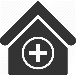 HatMorning teaAfternoon teaWater bottleChristmas Lunch with all trimmings. Veg optionFriday 20/12/19	 In Centre $55Today will be everything water. Water fun games and water balloons.Centre will be closing at 3:30pmTypeDeparture & arrivalBringLunchFriday 20/12/19	 In Centre $55Today will be everything water. Water fun games and water balloons.Centre will be closing at 3:30pmHatMorning teaAfternoon teaWater bottleBeef Burgers Veg optionMonday 06/01/20	 Incursion $75Come one, come all!!!Today we will be bringing in arcade games.  TypeDeparture & arrivalBringLunchMonday 06/01/20	 Incursion $75Come one, come all!!!Today we will be bringing in arcade games.  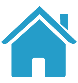 HatMorning teaAfternoon teaWater bottleHot Dogs  Veg optionTuesday 07/01/20	 Incursion $80Get ready to get wet and wild as OOSH brings in Wild Rapids TypeDeparture & arrivalBringLunchTuesday 07/01/20	 Incursion $80Get ready to get wet and wild as OOSH brings in Wild Rapids HatMorning teaAfternoon teaWater bottleBeef Burgers Veg optionWednesday 08/01/20	Excursion $95Lets take a trip to Darling Harbour as we go and explore the Aquarium and play in the  Tumbarlong park.TypeDeparture & arrivalBringLunchWednesday 08/01/20	Excursion $95Lets take a trip to Darling Harbour as we go and explore the Aquarium and play in the  Tumbarlong park.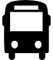 Departure: 9:00am Approx Arrival: 2:30pmHatMorning teaLunchAfternoon teaWater bottleBring Your Own Thursday 09/01/20	 Excursion $90We will be going to Top Ryde today to watch - A Shaun the Sheep Movie: Farmageddon.TypeDeparture & arrivalBringLunch Thursday 09/01/20	 Excursion $90We will be going to Top Ryde today to watch - A Shaun the Sheep Movie: Farmageddon.Departure: 9:30am Approx Arrival: 2:30pmHatMorning teaLunchAfternoon teaWater bottleBring your own   Friday 10/01/20	 In Centre $55Come dressed as your favourite super hero. What’s your Super Power!TypeDeparture & arrivalBringLunchFriday 10/01/20	 In Centre $55Come dressed as your favourite super hero. What’s your Super Power!HatMorning teaAfternoon teaWater bottleNoodles  Veg optionMonday 13/01/20	 In Centre $50Today we will be having a day full of different games, technology and sports. TypeDeparture & arrivalBringLunchMonday 13/01/20	 In Centre $50Today we will be having a day full of different games, technology and sports. HatMorning teaAfternoon teaWater bottleBBQ Chicken and Salads Veg optionTuesday 14/01/20	 Incursion $80Unwind with “Silent Disco” a new level of fun for folks. Incredible activities and games for Children.www.silentdisco4kids.com.auTypeDeparture & arrivalBringLunchTuesday 14/01/20	 Incursion $80Unwind with “Silent Disco” a new level of fun for folks. Incredible activities and games for Children.www.silentdisco4kids.com.auHatMorning teaAfternoon teaWater bottleNoodles  Veg optionWednesday 15/01/20	Excursion $85Bring your swimmers, towel and hat as we cool down with a dip at Greenwich Baths.TypeDeparture & arrivalBringLunchWednesday 15/01/20	Excursion $85Bring your swimmers, towel and hat as we cool down with a dip at Greenwich Baths.Departure: 9:00am Approx Arrival: 2:30pmHatMorning teaLunchAfternoon teaWater bottleSwimmer Towel Bring Your Own Thursday 16/01/20		 Incursion $80		Today we will be bringing in Robotics.There will be Robot soccer, robot wresting, robot boxing, Angrybot and a station of robot battles.TypeDeparture & arrivalBringLunch Thursday 16/01/20		 Incursion $80		Today we will be bringing in Robotics.There will be Robot soccer, robot wresting, robot boxing, Angrybot and a station of robot battles.HatMorning teaAfternoon teaWater bottleChicken Kebabs and Salad   Veg optionFriday 17/01/20	In Centre $55Summer Treats come in and cool off at OOSH. Air Con, Ice Blocks, Smoothies and more.TypeDeparture & arrivalBringLunchFriday 17/01/20	In Centre $55Summer Treats come in and cool off at OOSH. Air Con, Ice Blocks, Smoothies and more.HatMorning teaAfternoon teaWater bottleTurkish Bread with, ham, beef, salad and sauces. Veg optionMonday 20/01/20	In Centre $50Bring your favourite board game in and challenge the Educators and each other.TypeDeparture & arrivalBringLunchMonday 20/01/20	In Centre $50Bring your favourite board game in and challenge the Educators and each other.HatMorning teaAfternoon teaWater bottleSpag BowlVeg optionTuesday 21/01/20	Excursion $90Can you get a strike! We are going to KingPin bowling.TypeDeparture & arrivalBringLunchTuesday 21/01/20	Excursion $90Can you get a strike! We are going to KingPin bowling.Departure: 9:30am Approx Arrival: 2:30pmHatMorning teaAfternoon teaWater bottleBring Your Own Veg option  Wednesday 22/01/20	Incursion $75BEAT THE HEAT AND HAVE SPLASHTASTIC FUN!!! as we bring in Fitkids Australia to do water games.TypeDeparture & arrivalBringLunchWednesday 22/01/20	Incursion $75BEAT THE HEAT AND HAVE SPLASHTASTIC FUN!!! as we bring in Fitkids Australia to do water games.HatMorning teaAfternoon teaWater bottleOld clothes to change into BBQ Chicken, Lamb and Bread Rolls with salad Veg optionThursday 23/01/20	 Excursion $70We are welcoming one of our very own mothers in today…. Karen, as we go exploring nature through our nature backyard.TypeDeparture & arrivalBringLunchThursday 23/01/20	 Excursion $70We are welcoming one of our very own mothers in today…. Karen, as we go exploring nature through our nature backyard.Departure: 10:30am Approx Arrival: 2:00pmHatMorning teaLunchAfternoon teaWater bottleBring your ownFriday 24/01/20	In Centre $55Celebrate Australia day with OOSH as we put on a BBQ and celebrate Australia.TypeDeparture & arrivalBringLunchFriday 24/01/20	In Centre $55Celebrate Australia day with OOSH as we put on a BBQ and celebrate Australia.HatMorning teaAfternoon teaWater bottleSausage Sandwich Veg optionTuesday 28/01/20	In Centre $55Get ready to get wet and wild as OOSH brings in Fire N Ice. TypeDeparture & arrivalBringLunchTuesday 28/01/20	In Centre $55Get ready to get wet and wild as OOSH brings in Fire N Ice. HatMorning teaAfternoon teaWater bottleBBQ Chicken and Bread RollsVeg option  